Annex I of this document is a summary compilation (text without editing) of the feedback from the responding Study Groups to the JCA-Res178 liaison LS1, as well as an iLS from ISO/IEC-JTC1. ______________________Annex INote: SG11 and SG13, or their Working Parties, have met since the circulation of the JCA-Res178 LS1, however no feedback Liaison was received from these two SGs till the date of this document.__________________________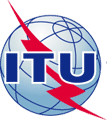 INTERNATIONAL TELECOMMUNICATION UNIONINTERNATIONAL TELECOMMUNICATION UNIONINTERNATIONAL TELECOMMUNICATION UNIONJCA-Res178 – Doc – 009 – ETELECOMMUNICATION
STANDARDIZATION SECTORSTUDY PERIOD 2013-2016TELECOMMUNICATION
STANDARDIZATION SECTORSTUDY PERIOD 2013-2016TELECOMMUNICATION
STANDARDIZATION SECTORSTUDY PERIOD 2013-2016TELECOMMUNICATION
STANDARDIZATION SECTORSTUDY PERIOD 2013-2016English onlyOriginal: English18 May 2014English onlyOriginal: English18 May 2014DOCUMENTDOCUMENTDOCUMENTDOCUMENTDOCUMENTSource:Source:JCA-Res178 Co-ConvenerJCA-Res178 Co-ConvenerJCA-Res178 Co-ConvenerTitle:Title:Summary of Reponses to JCA-Res178 LS1 from ITU-T SGsSummary of Reponses to JCA-Res178 LS1 from ITU-T SGsSummary of Reponses to JCA-Res178 LS1 from ITU-T SGsSGDocumentRepresentative(s)Response on ActivitiesSG2JCA-Res178Doc-008TBDSince SG2 received the liaison statement after its meeting and is scheduled to meet in Geneva from 28 May to 6 June 2014, SG2 believes that it would be more appropriate to discuss its response to the liaison statement during its meeting in June 2014, in particular to nominate a representative to the JCA-Res178 and prepare a response to the information sought by the JCA.SG5JCA-Res178Doc-006Paolo Gemma(WP3/5 Chairman)paolo.gemma@huawei.comSG9JCA-Res178Doc-004Cui and Mr. Arthur Webster(SG9 Chairman)webster@its.bldrdoc.govSG12JCA-Res178Doc-005Kwame Baah-Acheamfuor  (SG12 Chairman) kwame.baah-acheamfuor@nca.org.ghNo response on activities provided by SG12 in Doc-005SG15JCA-Res178Doc-011-Regarding the terms of reference of JCA-Res 178, and the request for technical standardization activities that are currently being studied, SG15’s scope of work is relevant for the work of the JCA.  SG15’s title “Networks, Technologies and Infrastructures for Transport, Access and Home” implies a broad range of technologies, many of which are essential to the support of the Internet.  Transport Recommendations developed in SG15 support increasing bandwidth demands of the Internet by defining higher capacity technologies such as 100G and beyond OTN and optical wavelength plans that are increasing the amount of information that can be transferred on optical fibres. SG 15 Recommendations also contribute to the increased affordability of solutions towards access for all. SG15 develops specifications for technologies that help to drive down cost of implementation for the network components as well as the copper and fibre infrastructure.SG 15 also develops handbooks that help developing countries understand the technologies and infrastructures which are required to access the InternetAccess Recommendations developed in SG15 such as DSL are found in millions of locations and enable users to access the Internet.  Increasing access speeds enhance the user experience.  Passive optical networks are also studied and reduce operators’ costs in providing broadband access.In summary, technologies produced by SG15 support the Internet by contributing to its reach, capacity, scalability, reliability and affordability.SG16JCA-Res178Doc-002Mohannad El-Megharbel (SG16 vice-chairman)melmegharbel@tra.gov.egThe aspects of telecommunication networks, as we understand the terms of reference, may include optical switching, MPLS, traffic engineering, and other advanced network-related technologies.ITU-T SG16 is focused on multimedia services and applications that may use the Internet, though SG16 is not doing work on network aspects directly.  For example, SG16 is actively working on technologies such as video conferencing that may operate over the Internet at the application layer. This includes signaling systems, voice and video codecs, fax and modem relay, media gateways (including signal processing functionality considering codecs, echo control, etc.), media gateway controllers, and so on.  SG16 is also actively involved in work related to IPTV, e-health, digital signage, IoT applications, and vehicle gateway platforms.  Many standards produced in SG16 might be used in IP networks, comprising both private IP networks and the Internet.It is not clear to the experts in SG16 that any of this work is the kind of work for which the JCA is trying to identify, though our assumption is that it is not.  If our assumption is incorrect, please indicate which areas outlined above the JCA feels is within the scope of its ToR and we will certainly provide the JCA with any information it seeks.SG17JCA-Res178Doc-007Hua Jiang(Associate Rapporteur of Q1/17)jianghua@catr.cnAll work items under development in Q4/17 - Cybersecurity, Q8/17 - Cloud computing security, and Q11/17 - Generic technologies to support secure applications, are relevant work items of interest to JCA-Res178.In addition, some work items in Q2/17, Q6/17, and Q9/17 may also be relevant.iLS from:ISO/IEC JTC 1JCA-Res178Doc-003Dae-Young Kim dykim@cnu.kr  , andShinGak Kang sgkang@etri.re.kr  ;( JTC 1 - SC 6C)JTC 1 Proposed action: “JCA-Res178 to add   dykim@cnu.kr   and    sgkang@etri.re.kr  to the JCA-Res178 mailing-lists”.